MEDIA REPORTAGE ON IMPHAL RING ROAD PLAN WITH LOAN FROM ASIAN DEVELOPMENT BANKSurvey underway for Imphal Ring roadThe Sangai Express, 11 November 2014 http://www.thesangaiexpress.com/page/items/45106/survey-underway-for-imphal-ring-roadIMPHAL, Nov 10: Survey for resettlement and rehabilitation of areas likely to affected by greater Imphal ring road which would be constructed with necessary investment from Asian Development Bank (ADB) through South Asian Socio-Economic Cooperation (SASEC) has been initiated. The survey began after MK Mohanti and Associates was appointed as the consultant, informed an official source. After the completion of the survey, a report about agricultural land and settlement areas likely to be affected and the amount needed for their resettlement and rehabilitation would be submitted to authorities concerned including the ADB.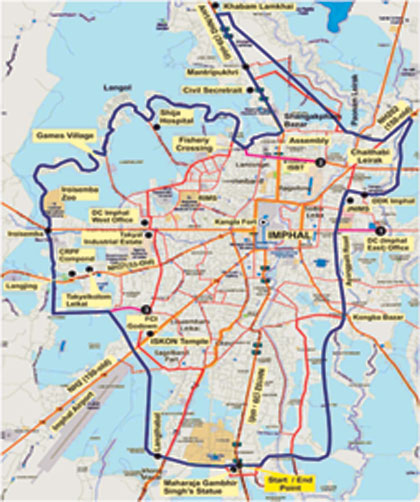 The survey is being conducted exactly in the format of social impact assessment. As officials of the consultant went from house to house in the course of their survey, many thought that it was for land acquisition. But it was not for land acquisition. It was for valuation of land and buildings likely to be affected by the ring road, said the official. Length of the proposed greater Imphal ring road is around 46 Kms. In areas where there is heavy traffic volume, the road would be constructed as a four-lane road and in areas where traffic is relatively sparse, it would be narrowed down to the breadth of a double-lane.Expansion of existing roads and construction of new ones for the ring road would require land acquisition and the money needed for payment of compensation would be borne by the State Government. Compensation for dwelling houses and other properties would be borne by the State Government and ADB collectively at the ratio of 50:50. After the resettlement and rehabilitation survey is over, the DCs concerned would initiate due process for land acquisition under the Land Acquisition and Rehabilitation Act 2013. Tender process for selection of engineering supervisor and consultant who would assist in the project implementation has already been completed. Tender bids for selection of engineering supervisor would be opened on November 25 and sealed tenders for selection of project consultant would be opened on November 19. Tender for civil work procurement or work execution tender would be held on December 11. However, final approval of the selected bidders for construction of greater Imphal ring road would be done by ADB, informed the official.Govt plans to come up with ring road with ADB aidThe Sangai Express, 4 February 2014 http://www.thesangaiexpress.com/page/items/35418/govt-plans-to-come-up-with-ring-road-with-adb-aidIMPHAL, Feb 3: With the primary objective of easing traffic congestion in Imphal city and keep away heavy vehicles from the city’s core zone, a high-level meeting presided by Chief Minister O Ibobi today decided to construct a 40 Km long ring road with loan from the Asian Development Bank (ADB). The breadth of the road will be 30 metres. The meeting held in the Chief Minister’s office chamber was attended by Ministers and high-ranking officers. The meeting also decided to hire Inter Continental Technocraft as consultant for the proposed ring road.Construction work of the ring road would start in November or December this year. The ring road which is expected to be fully constructed within a period of five years would connect Imphal East DC office, Imphal West DC office, JNIMS, RIMS, New Secretariat and High Court complex. Field survey for the ring road has been already completed but a detailed project report is yet to be prepared. The meeting also discussed about construction of three guest houses for VIPs at the plot earlier occupied by the High Court. A power point presentation was also given at the meeting about the three proposed guest houses which would be constructed by three consultants.Sites for the proposed ADB-funded ring road inspectedThe Hueiyen Lanpao, 12 December 2014 http://www.hueiyenlanpao.com/headlines/item/15745-sites-for-the-proposed-adb-funded-ring-road-inspected HNS/Imphal, Dec 11: Works Minister Dr Kh Ratankumar and officials of Public Works Department (PWD) today inspected the sites for construction of a ring road in greater Imphal area. The 38-kilometre-long ring road aims to mitigate traffic woes in Imphal City. It would be implemented under the funding of Asian Development Bank (ADB).During the inspection, Minister Ratankumar was accompanied by Principal Secretary (Works) Ram Muivah, Additional Chief Engineer of PWD Ch Tiken and Project Director of Northeastern States' Road Investment Programme.  MLAs Th Bishwajit, Karam Shyam, RK Anand, Kh Joykishan and Dr Ng Bijoy also joined the inspection in their respective constituencies.The team inspected the road from Nambul Mapal to Ningthemcha Karong, Konjeng Leikai, Airport Road, FCI Road, Lukram Leirak, Takyel Industrial Road, Naoremthong, Laishram Leirak, DC Office Road, ICAR Road, Thangmeiband Tarung Khul, New Assembly Road, Lilashing Khongnangkhong, Mantripukhri, Khurai Chaithabi  Leirak, Lamlong, Ayanpalli Road, Khongman Mangjil and Canchipur.Talking to media persons, Works Minister Ratankumar said that ADB has already funded the construction of road passing through Thoubal, Bishnupur and Tupul. The ring road in greater Imphal area is the next project to be funded by ADB. The project would help to mitigate traffic woes in Imphal City, he noted. The Works Department is in the process of preparing a detailed project report (DPR) and it would be finalized with the Chief Minister soon. The tender for the project would be floated by June next year. The target for completion of this ring road project has been fixed within five years, he stated. The estimated cost of the project would be around Rs. 240 crores. However, the actual cost would be known after the finalization of DPR, Ratankumar added.   EGIS Intl Experts undertake feasibility study on city roads and junctions
The Hueiyen Lanpao, 7 November 2014 http://www.e-pao.net/GP.asp?src=3..071114.nov14 Imphal, November 06 2014: Following the initiation of works for construction of a Ring Road around Imphal city and other road development works in Manipur under the North Eastern State Road Investment programme with funds from Asian Development Bank (ADB), a team of experts from the EGIS International, France has today inspected the condition of various roads and crossings in Imphal city where the public commuters are facing lots of inconveniences including traffic congestions.

The expert team led by Transport specialist Eyan Jennings comprised road safety expert Vector Wonila, traffic expert Mathew Sarda and financial expert Nicholas Chrisot. The visiting team studied the condition of traffic islands at Kangla gate, Khuyathong, Chignlrirong, Lamlong Bazar, Keishampat junction, Singjamei Crossing and others.

The inspection visit was also participated by Y Joykumar, project director of North Eastern State Road Investment programme, PWD Manipur. The visiting team reportedly called on Chief Town Planner of Manipur and the Additional SP of Traffic police Victoria.  

It is worthy of mention here that plans for construction of national and state highways under the South Asia Sub-Regional Economic Cooperation (SASEC) are afoot, in addition to the initiation of works for construction of a ring road in Imphal.

Plan for an international highway under ADB to connect foreign countries through Manipur state are also underway.

The expert team is slated to visit the traffic junctions at Raj Bhavan gate, Kwakeithel, Tera Bazar and BT road tomorrow for the pre-feasibility study of the roads and junctions.